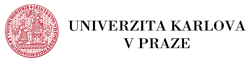 ZADÁVACÍ DOKUMENTACEOTEVŘENÉHO ŘÍZENÍveřejné zakázkyevidenční číslo v IS VZ US – viz www.isvzus.cz„Dodávka elektrické energie a zemního plynu na FSV UK“zadávané v elektronickém nástroji podle § 149 zákona č. 137/2006 Sb.Oznámení o zahájení zadávacího řízení bylo uveřejněno 
v Informačním systému o veřejných zakázkách  - uveřejňovacím subsystému dne – viz www.isvzus.czZadavatel:Univerzita Karlova v Praze, se sídlem Praha 1, Staré Město, Ovocný Trh 3/5 Fakulta sociálních věd Smetanovo nábř. 6, 110 00 Praha 1IČ: 00216208Zastoupení podle § 151 zákona č. 137/2006 Sb.:		     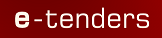 e-tenders, s.r.o., Bellova 370/40, 623 00 Brno,IČ: 29244919zapsána v obchodním rejstříku vedeném Krajským soudem v Brně, oddíl C, vložka 67995kontaktní adresa: M-Palác, 7. patro, Heršpická 813/5, 639 00 BrnoV Praze dne 16. 2. 2011Obsah zadávací dokumentace:1	Základní informace	42	Předmět veřejné zakázky	52.1 Předmět 1. části veřejné zakázky	52.2	Předmět 2. části veřejné zakázky	63	Obchodní podmínky	74	Požadavek na způsob zpracování nabídkové ceny a platební podmínky a objektivní podmínky, za nichž je možno překročit výši nabídkové ceny	74.2	Nabídková cena pro 1. část veřejné zakázky	74.2	Nabídková cena pro 2. část veřejné zakázky	85	Lhůty plnění	96	Místo plnění	97	Prohlídka místa plnění	98	Kvalifikace	98.1	Splnění kvalifikace	98.2	Základní kvalifikační předpoklady pro obě části veřejné zakázky	118.3	Profesní kvalifikační předpoklady pro obě části veřejné zakázky	118.4	Ekonomické a finanční kvalifikační předpoklady	118.5.2	Ekonomické a finanční kvalifikační předpoklady pro 2. část veřejné zakázky (dodávka zemního plynu)	128.5	Technické kvalifikační předpoklady	128.5.1	Technické kvalifikační předpoklady pro 1. část veřejné zakázky (dodávka elektrické energie)	………………………………………………………………………………………………….………………………………..128.5.2	Technické kvalifikační předpoklady pro 2. část veřejné zakázky (dodávka zemního plynu)	…………………………………………………………………………………………………………………………………….139	Požadavky a doporučení na zpracování Dokladů o kvalifikaci	149.1	Doklady o kvalifikaci	149.2	Forma Dokladů o kvalifikaci	159.3	Obsah a členění Dokladů o kvalifikaci	1610	Podmínky a požadavky na zpracování nabídky a podání nabídky	1710.1	Nabídka uchazeče	1710.2	Forma nabídky	1710.3	Obsah a členění nabídky uchazeče	1810.3.1	Obsah a členění nabídky pro 1. část veřejné zakázky (dodávka elektrické energie)	1810.3.2	Obsah a členění nabídky pro 2. část veřejné zakázky (dodávka zemního plynu)	1910.4	Podání nabídky	2011	Dodatečné informace k zadávacím podmínkám	2012	Ostatní podmínky zadávacího řízení	2012.2	Vyloučení variantních řešení	2112.3	Postup Zadavatele při posouzení kvalifikace	2112.4	Otevírání obálek s nabídkami	2112.5	Popis posuzování a hodnocení nabídek	2112.6	Priorita jednotlivých dokumentů	2212.7	Zrušení zadávacího řízení	2212.8	Náklady na reprodukci Zadávací dokumentace	2312.9	Jistota	23Nedílnou součástí této zadávací dokumentace jsou přílohy:Příloha č. 1a		Seznam odběrných míst pro 1. část veřejné zakázky – dodávka elektrické energie pro FSV UK. Další technické údaje. Příloha č. 1b		Seznam odběrných míst pro 2. část veřejné zakázky – dodávka zemního plynu pro FSV UK. Další technické údaje.Příloha č. 2		Vzory formulářů pro zpracování Dokladů o kvalifikaci:2.1	Formulář Krycího listu kvalifikace a Prohlášení 2.2	Formulář Seznamu významných dodávek, osvědčení a čestné prohlášení Příloha č. 3		Vzory formulářů pro zpracování nabídky:3.1      		Formuláře Krycího listu nabídky a Prohlášení3.2      	Obchodní podmínky ve formě návrhu smlouvy3.2.1a 	Obchodní podmínky ve formě návrhu smlouvy pro 1. část veřejné zakázky – dodávka elektrické energie pro FSV UK3.2.1b 	Obchodní podmínky ve formě návrhu smlouvy pro 2. část veřejné zakázky – dodávka zemního plynu pro FSV UKPříloha č. 4	Oznámení o zahájení zadávacího řízení odeslaného do Informačního systému o veřejných zakázkách – uveřejňovacího subsystémuZákladní informace Tato zadávací dokumentace je soubor dokumentů, údajů, požadavků a technických podmínek Zadavatele vymezujících předmět veřejné zakázky v podrobnostech nezbytných pro zpracování nabídek uchazečů (dále jen „Zadávací dokumentace“) v otevřeném řízení podle zákona č. 137/ 2006 Sb., o veřejných zakázkách, ve znění pozdějších předpisů (dále jen „Zákon“). Práva, povinnosti či podmínky v této Zadávací dokumentaci neuvedené se řídí Zákonem a jeho prováděcími předpisy: vyhláškami č. 326/2006 Sb., č. 328/2006 Sb., č. 339/2010 Sb., č. 392/2010 Sb., č. 9/2011 Sb., a nařízením vlády ČR č. 474/2009 Sb. a sdělením č. 130/2007 Sb. Tato veřejná zakázka je zadávána elektronicky pomocí elektronického nástroje E-ZAK dostupného na https://www.zakazky-online.cz/. Veškeré úkony včetně předložení Dokladů o kvalifikaci, které jsou součástí nabídky (viz bod 10. Zadávací dokumentace) se provádějí elektronicky. Veškeré podmínky a informace týkající se elektronického nástroje jsou dostupné na:https://www.zakazky-online.cz/data/manual/EZAK-Manual-Dodavatele.pdfhttps://www.zakazky-online.cz/data/manual/QCM.Podepisovaci_applet.pdfV případě jakýchkoli otázek týkajících se uživatelského ovládání elektronického nástroje dostupného na výše uvedené webové stránce kontaktujte, prosím, JUDr. Michaelu Poremskou, Ph.D., společnost e-tenders, s.r.o., e-mail: poremska@e-tenders.cz. V případě jakýchkoli otázek týkajících se technického nastavení kontaktujte, prosím, provozovatele elektronického nástroje E-ZAK na e-mailu: podpora@qcm.cz.Společnost e-tenders, s.r.o., Bellova 370/40, 623 00 Brno, IČ: 29244919, zapsána v obchodním rejstříku vedeném Krajským soudem v Brně, oddíl C, vložka 67995, je zmocněna v souladu s § 151 Zákona k provádění úkonů nezbytných pro výkon práv a povinností Zadavatele podle Zákona s výjimkou:vyloučení dodavatele z účasti v zadávacím řízenírozhodnutí o výběru nejvhodnější nabídkyrozhodnutí o námitkáchzadání veřejné zakázkyzrušení zadávacího řízení.Dodavatelem se v Zadávací dokumentaci v souladu se Zákonem rozumí právnická nebo fyzická osoba, která dodává zboží, pokud má sídlo, místo podnikání či místo trvalého pobytu na území České republiky nebo zahraniční dodavatel, který je zahraniční osobou podle § 21 zákona č. 513/1991 Sb., obchodní zákoník, ve znění pozdějších předpisů.Uchazečem se rozumí dodavatel, který ve stanovené době podal nabídku v otevřeném řízení.Pod pojmem „Doklady o kvalifikaci“ se rozumí soubor dokumentů vyžadovaných Zákonem dle hlavy V Části druhé Zákona a zadávacími podmínkami pro tuto veřejnou zakázku, kterým dodavatel prokazuje splnění svých kvalifikačních předpokladů pro část nebo obě části veřejné zakázky.Poskytnutá Zadávací dokumentace se stává majetkem dodavatele a nemusí být Zadavateli vrácena. Dodavatel smí Zadávací dokumentaci použít pouze pro účely zpracování nabídky (včetně Dokladů o kvalifikaci) pro toto zadávací řízení.Zadávaná veřejná zakázka je zakázkou nadlimitní podle § 12 odst. 1 Zákona a je rozdělena na následující části v souladu s § 98 Zákona:část 1 – dodávka elektrické energiečást 2 – dodávka zemního plynuZadavatel připouští, aby uchazeč podal nabídku na plnění pouze jedné nebo obou částí části veřejné zakázky.Předpokládaná hodnota je stanovena jako celková výše peněžitého závazku Zadavatele za dobu účinnosti smlouvy. Smlouvy na plnění jednotlivých částí této veřejné zakázky budou uzavřeny na dobu až 2 let (podrobněji viz bod 5. Zadávací dokumentace – Lhůty plnění). Předpokládaná hodnota veřejné zakázky je 4020500,- Kč (slovy čtyřimiliónydvacettisícpětset korun českých) bez DPH, z toho předpokládaná hodnota jednotlivých částí je tato:část 1 (dodávka elektrické energie) – 2 340 500,- Kč (slovy dvamiliónytřistačtyřicetisícpětset korun českých) bez DPH z toho:pro odběrné místo Smetanovo nábřeží 995/6 v Praze - 1 428 000,- Kč (slovy jedenmiliónčtyřistadvacetosmtisíc korun českých) bez DPH pro období od 1. 9. 2011 do 30. 4. 2013pro odběrné místo Opletalova 1606/26 v Praze - 912 500,- Kč (slovy devětsetdvanácttisícpětset korun českých) bez DPH pro období od 1. 5. 2011 do 30. 4. 2013část 2 (dodávka zemního plynu) – 1 680 000,- Kč (slovy jedenmiliónšetsetosmdesáttisíc korun českých) bez DPH pro odběrná místa Smetanovo nábřeží 995/6 v Praze a Opletalova 1606/26 v Praze pro období od 1. 5. 2011 do 30. 4. 2013.Předmět veřejné zakázky 2.1 Předmět 1. části veřejné zakázky (dodávka elektrické energie)Předmětem 1. části veřejné zakázky je dodávka elektřiny a sdružených služeb včetně zajištění distribuce elektřiny a systémových služeb v době od 1. 9. 2011 do 30. 4. 2013 v předpokládaném rozsahu z hladiny NN 420 000 kWh v množstvích silové elektřiny a převzetí odpovědnosti za odchylku na dodavatele podle vyhlášky č. 541/2005 Sb. v odběrném místě Smetanovo nábřeží 995/6 v Praze a dodávka elektřiny a sdružených služeb včetně zajištění distribuce elektřiny a systémových služeb v době od 1. 5. 2011 do 30. 4. 2013 v předpokládaném rozsahu z hladiny NN 250 000 kWh v množstvích silové elektřiny a převzetí odpovědnosti za odchylku na dodavatele podle vyhlášky č. 541/2005 Sb. v odběrném místě Opletalova 1606/26 v Praze. Součástí předmětu veřejné zakázky jsou i doprovodné služby podle kapitoly C tohoto bodu 2.1 Zadávací dokumentace.Podrobnější specifikace předmětu této části veřejné zakázky je uvedena v příloze č. 1a - Seznam odběrných míst pro 1. část veřejné zakázky – dodávka elektrické energie pro FSV UK. Další technické údaje.Klasifikace předmětu veřejné zakázky je vymezena CPV kódem:Elektrická energie                                                                            09310000-5. A Odebírané množství elektrické energie celkemPředpokládaný odběr elektrické energie v jednotlivých obdobích a dle odběrných míst Zadavatele je uveden v Příloze č. 1a Zadávací dokumentace. Odběr elektrické energie je odhadnut na základě odběrů v letech 2008 a 2009 a není očekávána zvýšená spotřeba elektrické energie.B Měření množstvíDodavatel je povinen zajistit u provozovatele regionální distribuční soustavy nebo z jiného ekvivalentního zdroje poskytování naměřených hodnot oprávněnému zákazníkovi (Zadavateli) prostřednictvím autorizovaného SW, a to od 00:00:00 hodin až do 24:00:00 hodin pro odběrná místa:pro odběrné místo Smetanovo nábřeží 995/6 v Praze v období od 1. 9. 2011 do 30. 4. 2013pro odběrné místo Opletalova 1606/26 v Praze v období od 1. 5. 2011 do 30. 4. 2013C Doprovodné službyDoprovodnými službami se rozumí služby uvedené v následujícím přehledu:jedna smlouva pro obě odběrná místa Zadavatele;individuální kalkulace ceny;zasílání kopií daňových dokladů elektronickou cestou;monitoring kvality dodávek elektrické energie;Uchazeč je však oprávněn nabídnout i další doprovodné služby dle vlastní úvahy.Zadavatel upozorňuje, že cena dalších doprovodných služeb bude součástí nabídkové ceny, stejně jako cena doprovodných služeb podle Zadávací dokumentace.Předmět 2. části veřejné zakázky (dodávka zemního plynu)Předmětem 2. části veřejné zakázky je dodávka zemního plynu a sdružených služeb včetně zajištění distribuce v době od 1. 5. 2011 do 30. 4. 2013 v předpokládaném rozsahu 1 477 000 kWh.Součástí předmětu veřejné zakázky jsou i doprovodné služby podle kapitoly B tohoto bodu 2.2 Zadávací dokumentace.Podrobnější specifikace předmětu této části veřejné zakázky je uvedena v příloze č. 1b - Seznam odběrných míst pro 2. část veřejné zakázky – dodávka zemního plynu pro FSV UK. Další technické údaje.Klasifikace předmětu veřejné zakázky je vymezena CPV kódem:Zemní plyn 										09123000-7.A Odebírané množství zemního plynu celkemPředpokládaný odběr zemního plynu pro dané období a dle odběrných míst Zadavatele je uveden v Příloze č. 1b Zadávací dokumentace. Odběr zemního plynu je odhadnut na základě odběrů v letech 2008 a 2009 a není očekávána zvýšená spotřeba.B Doprovodné službyDoprovodnými službami se rozumí služby uvedené v následujícím přehledu:jedna smlouva pro obě odběrná místa Zadavatele;individuální kalkulace ceny;zasílání kopií daňových dokladů elektronickou cestou;Uchazeč je však oprávněn nabídnout i další doprovodné služby dle vlastní úvahy.Zadavatel upozorňuje, že cena dalších doprovodných služeb bude součástí nabídkové ceny, stejně jako cena doprovodných služeb podle Zadávací dokumentace.Obchodní podmínky Zadávací dokumentace obsahuje v souladu se Zákonem obchodní podmínky pro každou část veřejné zakázky, které se mají stát obsahem smluvního ujednání s uchazečem pro danou část veřejné zakázky. Obchodní podmínky stanovené Zadavatelem pro toto zadávací řízení jsou pro uchazeče závazné a nemohou být žádným způsobem měněny. Obchodní podmínky jsou přílohou č. 3.2 Zadávací dokumentace, tj. v příloze 3.2.1a pro 1. část veřejné zakázky pro dodávku elektrické energie a v příloze 3.2.1b pro 2. část veřejné zakázky pro dodávku zemního plynu. Obchodní podmínky jsou stanoveny formou návrhu smlouvy.Požadavek na způsob zpracování nabídkové ceny a platební podmínky a objektivní podmínky, za nichž je možno překročit výši nabídkové cenyNabídková cena pro 1. část veřejné zakázkyNabídkovou cenou je průměrná jednotková cena za silovou část elektrické energie (neregulovaná část ceny elektrické energie) [Kč/ 1MWh] bez DPH a bez daně z elektrické energie pro všechna odběrná místa Zadavatele.Cena za regulovanou část (distribuce, systémové a ostatní služby spojené s dodávkou elektrické energie) bude stanovena samostatně dle příslušných cenových rozhodnutí ERÚ a netvoří nabídkovou cenu.Nabídková cena bude v nabídce uvedena v české měně v členění na cenu celkem bez DPH, výši DPH a cenu celkem s DPH.Nabídková cena musí být cenou pevnou, nezávislou na změně podmínek v průběhu realizace veřejné zakázky (například za nepředpokládaného zvýšeného či sníženého odběru elektrické energie). Nabídková cena musí být stanovena i s přihlédnutím k vývoji cen v daném oboru včetně vývoje kurzu české měny k zahraničním měnám až do doby ukončení předmětné zakázky. Nabídková cena musí obsahovat veškeré nutné náklady k řádné realizaci předmětu veřejné zakázky, mj. i doprovodné služby jak je uvedeno v kapitole C bodu 2.1 Zadávací dokumentace.Celková cena skutečně realizovaných dodávek za každý kalendářní měsíc bude kalkulována jako součin jednotkové ceny a skutečně odebraného množství elektrické energie pro každé uvedené tarifní pásmo, budou-li tarify aplikovány.Platební podmínky jsou stanoveny v obchodních podmínkách uvedených v příloze 3.2 Zadávací dokumentace, tj. v příloze 3.2.1a pro 1. část veřejné zakázky pro dodávku elektrické energie. Překročení nabídkové ceny je možné pouze v případě, že v období mezi předložením nabídky uchazeče, jehož nabídka byla vyhodnocena jako nejvhodnější, a podpisem smlouvy na plnění předmětu veřejné zakázky dojde ke změnám sazeb DPH. V takovém případě bude nabídková cena upravena podle výše sazeb DPH platných v době podpisu smlouvy.Nabídková cena pro 2. část veřejné zakázkyNabídkovou cenou je průměrná jednotková cena za dodávku zemního plynu (neregulovaná část ceny zemního plynu) [Kč/ 1MWh] bez DPH a bez daně z plynu pro všechna odběrná místa Zadavatele.Platbu za distribuci a přepravu plynu, systémové služby a ostatní související služby bude dodavatel účtovat zákazníkovi podle cen platného cenového rozhodnutí ERÚ a netvoří nabídkovou cenu.Nabídková cena bude v nabídce uvedena v české měně v členění na cenu celkem bez DPH, výši DPH a cenu celkem s DPH.Nabídková cena musí být cenou pevnou, nezávislou na změně podmínek v průběhu realizace veřejné zakázky (například za nepředpokládaného zvýšeného či sníženého odběru zemního plynu). Nabídková cena musí být stanovena i s přihlédnutím k vývoji cen v daném oboru včetně vývoje kurzu české měny k zahraničním měnám až do doby ukončení předmětné zakázky. Nabídková cena musí obsahovat veškeré nutné náklady k řádné realizaci předmětu veřejné zakázky, mj. i doprovodné služby jak je uvedeno v kapitole B bodu 2.2 Zadávací dokumentace.Celková cena skutečně realizovaných dodávek za každý kalendářní měsíc bude kalkulována jako součin jednotkové ceny a skutečně odebraného množství zemního plynu.Platební podmínky jsou stanoveny v obchodních podmínkách uvedených v příloze 3.2 Zadávací dokumentace, tj. v příloze 3.2.1b pro 2. část veřejné zakázky pro dodávku zemního plynu.Překročení nabídkové ceny je možné pouze v případě, že v období mezi předložením nabídky uchazeče, jehož nabídka byla vyhodnocena jako nejvhodnější, a podpisem smlouvy na plnění předmětu veřejné zakázky dojde ke změnám sazeb DPH. V takovém případě bude nabídková cena upravena podle výše sazeb DPH platných v době podpisu smlouvy.Lhůty plnění Zadavatel pro obě části veřejné zakázky stanovuje následující termíny:Předpokládané zahájení plnění zakázky je 00:00:00 hod. Ukončení plnění veřejné zakázky je 24:00:00 hod. Pro část 1 z toho:pro odběrné místo Smetanovo nábřeží 995/6 v Praze v období od 1. 9. 2011 do 30. 4. 2013pro odběrné místo Opletalova 1606/26 v Praze v období od 1. 5. 2011 do 30. 4. 2013Pro část 2 - pro obě odběrná místa Smetanovo nábřeží 995/6 v Praze a Opletalova 1606/26 v Praze v období od 1. 5. 2011 do 30. 4. 2013.Místo plněníMístem plnění pro obě části veřejné zakázky (dodávka elektrické energie a zemního plynu) jsou odběrná místa, jejichž základní identifikace je uvedena v přílohách č. 1a a 1b Zadávací dokumentace.Prohlídka místa plnění Vzhledem k tomu, že prohlídka místa plnění není nezbytná pro plnění veřejné zakázky či zpracování nabídky, nebude prohlídka místa plnění umožněna.Kvalifikace  Splnění kvalifikaceV souladu se Zákonem je prokázání splnění kvalifikace předpokladem posouzení a hodnocení nabídky uchazeče v otevřeném řízení. Zadavatel bude posuzovat a hodnotit pouze nabídky podané uchazeči, kteří prokázali splnění kvalifikace. Splněním kvalifikace se rozumí:splnění základních kvalifikačních předpokladů stanovených § 53 Zákona;splnění profesních kvalifikačních předpokladů stanovených v oznámení o zahájení zadávacího řízení;splnění ekonomických a finančních kvalifikačních předpokladů stanovených v oznámení o zahájení zadávacího řízení;splnění technických kvalifikačních předpokladů stanovených v oznámení o zahájení zadávacího řízení.Uchazeči prokazují splnění kvalifikace doklady stanovenými Zákonem a doklady požadovanými Zadavatelem v oznámení o zahájení zadávacího řízení. Podrobnější specifikace dokladů je dále uvedena v této Zadávací dokumentaci.Uchazeči zapsaní v Seznamu kvalifikovaných dodavatelů (§ 125 Zákona) mohou prokázat splnění kvalifikace výpisem ze seznamu kvalifikovaných dodavatelů ne starším než 3 měsíce. Tento výpis prokazuje splnění kvalifikace podle § 127 Zákona.Uchazeč, kterým byl vydán certifikát v rámci Systému certifikovaných dodavatelů (§ 139 Zákona) mohou prokázat splnění kvalifikace předložením platného certifikátu (§ 140 Zákona) a tím prokázat kvalifikaci podle § 134 Zákona.Pokud není dodavatel schopen prokázat splnění určité části kvalifikace požadované Zadavatelem podle § 50 odst. 1 písm. b) až d) Zákona v plném rozsahu, je oprávněn splnění kvalifikace v chybějícím rozsahu prokázat prostřednictvím subdodavatele. Dodavatel je v takovém případě povinen Zadavateli předložit:a) doklady prokazující splnění základního kvalifikačního předpokladu podle § 53 odst. 1 písm. j) Zákona a profesního kvalifikačního předpokladu podle § 54 písm. a) Zákona subdodavatelem ab) smlouvu uzavřenou se subdodavatelem, z níž vyplývá závazek subdodavatele k poskytnutí plnění určeného k plnění veřejné zakázky dodavatelem i k poskytnutí věcí i práv, s nimiž bude dodavatel oprávněn disponovat v rámci plnění veřejné zakázky, a to alespoň v rozsahu, v jakém subdodavatel prokázal splnění kvalifikace podle § 50 odst. 1 písm. b) až d) Zákona.Dodavatel není oprávněn prostřednictvím subdodavatele prokázat splnění kvalifikace podle § 54 písm. a) Zákona.Podává-li nabídku několik dodavatelů společně (§ 51 odst. 5 Zákona), musí každý z nich prokázat splnění základních kvalifikačních předpokladů podle § 50 odst. 1 písm. a) Zákona a profesního kvalifikačního předpokladu podle § 54 písm. a) Zákona v plném rozsahu. Splnění ostatních kvalifikačních předpokladů podle § 50 odst. 1 písm. b) až d) Zákona musí dodavatelé podávající nabídku společně prokázat společně.Podává-li nabídku několik dodavatelů společně, podle § 51 odst. 5 Zákona jsou povinni přiložit k nabídce smlouvu, z níž vyplývá závazek specifikovaný v § 51 odst. 6 Zákona, tj. že všichni tito dodavatelé budou vůči Zadavateli a jakýmkoliv třetím osobám z jakýchkoliv právních vztahů vzniklých v souvislosti s veřejnou zakázkou zavázáni společně a nerozdílně, a to po celou dobu plnění veřejné zakázky i po dobu trvání jiných závazků vyplývajících z veřejné zakázky.Zahraniční dodavatel prokazuje splnění kvalifikace způsobem popsaným v § 51 odst. 7 Zákona, a to v rozsahu, způsobem a v úrovni odpovídající minimálně požadované Zákonem a požadované Zadavatelem v zadávacích podmínkách.Zahraniční dodavatel může splnit podle § 143 Zákona část kvalifikačních předpokladů výpisem ze zahraničního seznamu či zahraničním certifikátem pouze v případě, pokud má zahraniční dodavatel sídlo či místo podnikání, popřípadě bydliště, ve státě, ve kterém byl výpis ze zahraničního seznamu či zahraniční certifikát vydán.Informaci o kvalifikaci předkládá zahraniční osoba v původním jazyce s připojením jejího úředně ověřeného překladu do českého nebo slovenského jazyka, pokud mezinárodní smlouva, kterou je Česká republika vázána, nestanoví jinak; to platí i v případě, prokazuje-li splnění kvalifikace doklady v jiném než českém jazyce dodavatel se sídlem, místem podnikání nebo místem trvalého pobytu na území České republiky. Povinnost připojit k dokladům úředně ověřený překlad do českého jazyka se nevztahuje na doklady ve slovenském jazyce.Základní kvalifikační předpoklady pro obě části veřejné zakázkyZákladní kvalifikační kritéria splňuje dodavatel, který splnil podmínky podle § 53 odst. 1 písm. a) až l) Zákona.Splnění základních kvalifikačních předpokladů prokáže dodavatel způsobem podle § 53 odst. 2 Zákona.Profesní kvalifikační předpoklady pro obě části veřejné zakázkyProfesní kvalifikační kritéria splňuje dodavatel, který splnil podmínky podle § 54 písm. a) a b) Zákona.Splnění profesních kvalifikačních předpokladů prokáže dodavatel tak, že předloží:výpis z obchodního rejstříku či výpis z jiné obdobné evidence, pokud je v ní  zapsán - § 54 písm. a) Zákonadoklad o oprávnění k podnikání v rozsahu odpovídajícím předmětu veřejné zakázky - § 54 písm. b) Zákona.Ekonomické a finanční kvalifikační předpokladyEkonomické a finanční kvalifikační předpoklady pro 1. část veřejné zakázky (dodávka elektrické energie)Splnění ekonomických a finančních kvalifikačních předpokladů prokáže dodavatel tak, že předloží údaje o svém obratu s ohledem na předmět veřejné zakázky za poslední 3 účetní období - § 55 odst. 1 písm. c) Zákona.Dodavatel splňuje ekonomické a kvalifikační předpoklady, pokud za poslední 3 účetní období byl jeho roční obrat v oblasti předmětu plnění dané veřejné zakázky minimálně ve výši 7 000 000 Kč (slovy sedmmiliónů korun českých) bez DPH.Pokud dodavatel vznikl později nebo prokazatelně zahájil činnost v předmětu veřejné zakázky později (například než v roce 2008, pokud je účetním obdobím dodavatele kalendářní rok), postačuje, předloží-li údaje o svém obratu dosaženém v oblasti předmětu plnění dané veřejné zakázky za všechna účetní období od svého vzniku nebo od zahájení činnosti v předmětu veřejné zakázky, přičemž příslušné obraty dodavatele v každém z těchto účetních období musí být větší nebo rovny výše uvedeným hodnotám obratu dosaženého v oblasti předmětu plnění dané veřejné zakázky.Zadavatel doporučuje, aby dodavatel údaje o obratu uvedl ve svém Prohlášení podle vzoru v Příloze 2.1 Zadávací dokumentace nebo tyto údaje prokázal předložením jiného dokladu, např. výkazů zisků a ztrát za poslední 3 účetní období.Ekonomické a finanční kvalifikační předpoklady pro 2. část
veřejné zakázky (dodávka zemního plynu)Splnění ekonomických a finančních kvalifikačních předpokladů prokáže dodavatel tak, že předloží údaje o svém obratu s ohledem na předmět veřejné zakázky za poslední 3 účetní období - § 55 odst. 1 písm. c) Zákona.Dodavatel splňuje ekonomické a kvalifikační předpoklady, pokud za poslední 3 účetní období byl jeho roční obrat v oblasti předmětu plnění dané veřejné zakázky minimálně ve výši 5000000 Kč (slovy pětmiliónů korun českých) bez DPH.Pokud dodavatel vznikl později nebo prokazatelně zahájil činnost v předmětu veřejné zakázky později (například než v roce 2008, pokud je účetním obdobím dodavatele kalendářní rok), postačuje, předloží-li údaje o svém obratu dosaženém v oblasti předmětu plnění dané veřejné zakázky za všechna účetní období od svého vzniku nebo od zahájení činnosti v předmětu veřejné zakázky, přičemž příslušné obraty dodavatele v každém z těchto účetních období musí být větší nebo rovny výše uvedeným hodnotám obratu dosaženého v oblasti předmětu plnění dané veřejné zakázky.Zadavatel doporučuje, aby dodavatel údaje o obratu uvedl ve svém Prohlášení podle vzoru v Příloze 2.1 Zadávací dokumentace nebo tyto údaje prokázal předložením jiného dokladu, např. výkazů zisků a ztrát za poslední 3 účetní období.Technické kvalifikační předpokladyTechnické kvalifikační předpoklady pro 1. část veřejné zakázky (dodávka elektrické energie)Splnění technických kvalifikačních předpokladů prokáže dodavatel tak, že předloží seznam významných dodávek s uvedením rozsahu a doby plnění realizovaných dodavatelem v posledních 3 letech doložených osvědčeními nebo čestnými prohlášeními – (§ 56 odst. 1 písm. a) Zákona).Dodavatel splňuje technické kvalifikační předpoklady, pokud v seznamu významných dodávek uvede a příslušně doloží minimálně 3 zakázky prokazující splnění stejného nebo obdobného předmětu veřejné zakázky ve výši ceny každé zakázky odpovídající nejméně předpokládané hodnotě dané části veřejné zakázky, pro kterou dodavatel prokazuje splnění kvalifikace, přičemž zakázky byly realizovány v posledních 3 letech.Významnou dodávkou je zakázka „stejného nebo obdobného předmětu veřejné zakázky“, kterou se rozumí provedená dodávka elektrické energie a sdružených služeb včetně zajištění distribuce elektřiny a systémových služeb v celkové výši ceny zakázky odpovídající nejméně předpokládané hodnotě dané části veřejné zakázky, a to v době 11. 3. 2008 do 11. 3. 2011 v rozsahu nejméně z hladiny NN 670 000 kWh v množstvích silové elektřiny a byla převzata odpovědnost za odchylku na dodavatele podle vyhlášky č. 541/ 2005 Sb.nebododávka elektrické energie a sdružených služeb včetně zajištění distribuce elektřiny a systémových služeb v celkové výši ceny zakázky odpovídající nejméně předpokládané hodnotě dané části veřejné zakázky, která probíhá v posledních 3 letech, tj. v době od 11. 3. 2008 do 11. 3. 2011, přičemž byl vystaven alespoň jeden daňový doklad či jiný doklad, který prokazuje, že byla provedena alespoň část dodávky elektrické energie a sdružených služeb včetně zajištění distribuce elektřiny a systémových služeb v rozsahu nejméně z hladiny NN 670 000 kWh v množstvích silové elektřiny a byla převzata odpovědnost za odchylku na dodavatele podle vyhlášky č. 541/ 2005 Sb.Dodávka elektrické energie provedená či probíhající v posledních 3 letech mohla být zahájena před 11. 3. 2008.Zadavatel doporučuje seznam významných dodávek zpracovat v rozsahu dle vzoru v Příloze 2.2 Zadávací dokumentace.Každá položka seznamu významných dodávek bude doložena:osvědčením veřejného zadavatele, pokud bylo plnění dodáno veřejnému zadavateli neboosvědčením vydaným jinou osobou, pokud bylo plnění dodáno jiné osobě než veřejnému zadavateli nebočestným prohlášením, pokud bylo dodáno jiné osobě než veřejnému zadavateli a není-li současně možné osvědčení podle druhé odrážky od této osoby získat z důvodů spočívajících na její straně.Zadavatel doporučuje osvědčení a čestné prohlášení zpracovat dle vzoru v Příloze 2.2 Zadávací dokumentace.Podle § 59 odst. 4 Zákona může Zadavatel požadovat po dodavateli, aby písemně objasnil předložené informace či doklady nebo předložil další dodatečné informace či doklady prokazující splnění kvalifikace.Technické kvalifikační předpoklady pro 2. část veřejné zakázky (dodávka zemního plynu)Splnění technických kvalifikačních předpokladů prokáže dodavatel tak, že předloží seznam významných dodávek s uvedením rozsahu a doby plnění realizovaných dodavatelem v posledních 3 letech doložených osvědčeními nebo čestnými prohlášeními – (§ 56 odst. 1 písm. a) Zákona).Dodavatel splňuje technické kvalifikační předpoklady, pokud v seznamu významných dodávek uvede a příslušně doloží minimálně 3 zakázky prokazující splnění stejného nebo obdobného předmětu veřejné zakázky ve výši ceny každé zakázky odpovídající nejméně předpokládané hodnotě dané části veřejné zakázky, pro kterou dodavatel prokazuje splnění kvalifikace, přičemž zakázky byly realizovány v posledních 3 letech.Významnou dodávkou je zakázka „stejného nebo obdobného předmětu veřejné zakázky“, kterou se rozumí provedená dodávka zemního plynu a sdružených služeb včetně zajištění distribuce v celkové výši ceny zakázky odpovídající nejméně předpokládané hodnotě dané části veřejné zakázky, a to v době od 11. 3. 2008 do 11. 3. 2011 v rozsahu nejméně 1 477 000 kWhnebododávka zemního plynu a sdružených služeb včetně zajištění distribuce v celkové výši ceny zakázky odpovídající nejméně předpokládané hodnotě dané části veřejné zakázky, která probíhá v posledních 3 letech, tj. v době od 11. 3. 2008 do 11. 3. 2011, přičemž byl vystaven alespoň jeden daňový doklad či jiný doklad, který prokazuje, že byla provedena alespoň část dodávky zemního plynu v rozsahu nejméně 1 477 000 kWh.Dodávka zemního plynu provedená či probíhající v posledních 3 letech mohla být zahájena před 11. 3. 2008.Zadavatel doporučuje seznam významných dodávek zpracovat v rozsahu dle vzoru v Příloze 2.2 Zadávací dokumentace.Každá položka seznamu významných dodávek bude doložena:osvědčením veřejného zadavatele, pokud bylo plnění dodáno veřejnému zadavateli neboosvědčením vydaným jinou osobou, pokud bylo plnění dodáno jiné osobě než veřejnému zadavateli nebočestným prohlášením, pokud bylo dodáno jiné osobě než veřejnému zadavateli a není-li současně možné osvědčení podle druhé odrážky od této osoby získat z důvodů spočívajících na její straně.Zadavatel doporučuje osvědčení a čestné prohlášení zpracovat dle vzoru v Příloze 2.2 Zadávací dokumentace.Podle § 59 odst. 4 Zákona může Zadavatel požadovat po dodavateli, aby písemně objasnil předložené informace či doklady nebo předložil další dodatečné informace či doklady prokazující splnění kvalifikace.Požadavky a doporučení na zpracování Dokladů o kvalifikaci   Doklady o kvalifikaci Zadavatel doporučuje, aby dodavatel předložil doklady prokazující splnění kvalifikace ve formě souboru nazvaného „Doklady o kvalifikaci“.Dodavatel předloží doklady prokazující splnění kvalifikace (Doklady o kvalifikaci) pro část veřejné zakázky, pro kterou prokazuje splnění kvalifikace. Prokazuje-li splnění kvalifikace pro obě části veřejné zakázky, není třeba doklady prokazující splnění základních a profesních kvalifikačních předpokladů dokládat pro každou část veřejné zakázky samostatně, postačí doložení daných dokladů pouze jednou.Prokazuje-li kvalifikaci více dodavatelů podávajících nabídku společně, musí být prokázáno splnění kvalifikace pro každého dodavatele minimálně v rozsahu prokazujícím splnění základních kvalifikačních předpokladů podle § 50 odst. 1 písm. a) Zákona a profesního kvalifikačního předpokladu podle § 54 písm. a) Zákona. Splnění části kvalifikačních předpokladů podle § 50 odst. 1 písm. b) až d) Zákona prokazují dodavatelé podávající nabídku společně.Podle § 57 odst. 1 Zákona stanovuje Zadavatel, že doklady prokazující splnění kvalifikace předkládá dodavatel v prosté kopii.Doklady prokazující splnění základních kvalifikačních předpokladů a výpis z obchodního rejstříku nesmějí být k poslednímu dni, ke kterému má být prokázáno splnění kvalifikace, starší 90 dnů.Podle § 149 odst. 4 Zákona prokazuje-li dodavatel splnění kvalifikace elektronickými prostředky, musí být datová zpráva opatřena platným zaručeným elektronickým podpisem založeným na kvalifikovaném certifikátu. Podle § 149 odst. 5 Zákona neexistují-li doklady k prokázání kvalifikace v elektronické podobě či nelze – li tuto podobu zajistit běžnými technickými prostředky (např. převedení do elektronické podoby pomocí scanneru), předloží dodavatel zadavateli tyto doklady v listinné podobě v době podle § 52 Zákona.Forma Dokladů o kvalifikaciZadavatel doporučuje dodavateli zpracovat Doklady o kvalifikaci podle níže uvedených doporučení, přičemž dodavatel může využít vzory dokladů předané v přílohách Zadávací dokumentace. Důvodem pro vyloučení dodavatele ze zadávacího řízení nebude, pokud dodavatel po formální stránce nezpracuje Doklady o kvalifikaci tak, jak doporučuje Zadavatel nebo ji nepodá v požadovaném počtu vyhotovení (v případě listinného vyhotovení).Doklady o kvalifikaci musí být zpracovány v elektronické podobě vyjma dokladů, které neexistují v elektronické podobě a nelze je ani v elektronické podobě zajistit např. nascanováním (v tom případě budou podle § 149 odst. 5 Zákona dodavatelem předloženy v listinné podobě v době podle § 52 Zákona). Veškeré doklady o kvalifikaci musí být doloženy v českém nebo slovenském jazyce. Doklady vyhotovené v jiném než českém nebo slovenském jazyce musí být opatřeny úředním překladem do českého nebo slovenského jazyka.Zadavatel doporučuje, aby v případě listinného vyhotovení Dokladů o kvalifikaci (nelze je ani v elektronické podobě zajistit např. nascanováním) je dodavatel předložil ve dvou písemných vyhotoveních, z nichž jedno bude označeno jako „ORIGINÁL" a druhé jako „KOPIE". Zadavatel doporučuje, aby kopii dodavatel vyhotovil okopírováním parafovaného a podepsaného originálu Dokladů o kvalifikaci. V případě jakéhokoli nesouladu mezi originálem či kopií je rozhodující originál (nejedná se o úředně ověřené kopie) Dokladů o kvalifikaci.Zadavatel doporučuje, aby v případě listinného vyhotovení Dokladů o kvalifikaci všechny listy Dokladů o kvalifikaci byly v pravém dolním rohu každého listu očíslovány souvislou číselnou řadou vzestupně od čísla 1.Zadavatel doporučuje, aby každé vyhotovení Dokladů o kvalifikaci (originál i kopie) předložené v listinné podobě (v souladu s § 149 odst. 5 Zákona je nelze v  elektronické podobě zajistit např. nascanováním) bylo zabezpečeno proti manipulaci s jednotlivými listy provázáním pevným provázkem, jehož volný konec bude opatřen přelepením na poslední straně složky. Toto přelepení se doporučuje opatřit razítkem či podpisem dodavatele.Zadavatel doporučuje, aby originál listinných Dokladů o kvalifikaci a jejich kopie byly vloženy do jednoho společného obalu (dále jen „Obálka"), který bude uzavřen a na všech uzavřeních opatřen přelepením. Všechna přelepení doporučuje Zadavatel opatřit razítkem nebo podpisem dodavatele nebo podpisem osoby/osob oprávněné/oprávněných za dodavatele jednat. Obálka bude označena názvem veřejné zakázky, adresou (sídlem) dodavatele a nápisem „NEOTVÍRAT - ZADÁVACÍ ŘÍZENÍ – „Dodávka elektrické energie pro FSV UK“ nebo „Dodávka zemního plynu pro FSV UK“ nebo „Dodávka elektrické energie a zemního plynu pro FSV UK“ - DOKLADY O KVALIFIKACI – v listinné podobě/část v listinné podobě".Obsah a členění Dokladů o kvalifikaciZadavatel doporučuje, aby Doklady o kvalifikaci byly členěny do oddílů, řazených v posloupnosti za sebou. Jednotlivé oddíly doporučuje Zadavatel oddělit dělicími listy barevně odlišnými od ostatních listů složky.Doklady o kvalifikaci doporučuje Zadavatel členit následujícím způsobem:oddíl 1 - formulář „Krycí list Dokladů o kvalifikaci“ a formulář „Čestné prohlášení“Nevyhoví-li dodavatel doporučení Zadavatele a nezařadí-li do oddílu 1 Dokladů o kvalifikaci Čestné prohlášení podle vzoru formuláře Čestné prohlášení z přílohy Zadávací dokumentace, zařadí dodavatel do oddílu 2 své čestné prohlášení ve vztahu ke spotřební dani podle § 53 odst. 2 písm. b) Zákona a své čestné prohlášení podle § 53 odst. 2 písm. d) Zákona a do oddílu 4 Dokladů o kvalifikaci doklady prokazující údaje o obratu v oblasti předmětu plnění dané veřejné zakázky.oddíl 2 - Základní kvalifikační předpokladyvýpis/-y z evidence Rejstříků trestů - § 53 odst. 2 písm. a) Zákonapotvrzení finančního úřadu - § 53 odst. 2 písm. b) Zákonapotvrzení příslušných orgánů a institucí - § 53 odst. 2 písm. c) Zákonačestné prohlášení dodavatele ve vztahu ke spotřební dani podle § 53 odst. 2 písm. b) Zákona a čestné prohlášení dodavatele podle § 53 odst. 2 písm. d) Zákona (pouze v případě, nejsou-li obsažena v Čestném prohlášení zařazeném do oddílu 1 Dokladů o kvalifikaci)·	oddíl 3 - Profesní kvalifikační předpokladyvýpis z obchodního rejstříku či jiné obdobné evidence - § 54 písm. a) Zákonaoprávnění k podnikání, licence - § 54 písm. b) Zákonaoddíl 4 – Ekonomické a finanční kvalifikační předpokladyúdaje o obratu v oblasti předmětu plnění veřejné zakázky (pouze v případě nejsou-li obsaženy v Prohlášení dodavatele zařazeném do oddílu 1 Dokladů o kvalifikaci) – viz § 55 odst. 1 písm. c) Zákonaoddíl 5 - Technické kvalifikační předpokladyseznam významných dodávek včetně osvědčení nebo čestného prohlášení - § 56 odst. 1 písm. a) ZákonaJsou-li Doklady o kvalifikaci předkládány pro případ nabídky podávané několika dodavateli společně, doporučuje se doklady v jednotlivých oddílech Dokladů o kvalifikaci seřadit dle jednotlivých dodavatelů společné nabídky.Zadavatel doporučuje použít vzory formulářů předepsaných v příloze č. 2 Zadávací dokumentace, které dodavatel dle potřeby vyplní.Podmínky a požadavky na zpracování nabídky a podání nabídky   Nabídka uchazečePod pojmem „nabídka“ se rozumí návrh smlouvy podepsaný osobou oprávněnou jednat jménem či za uchazeče pro danou část veřejné zakázky, na kterou uchazeč podává nabídku, Doklady o kvalifikaci pro danou část veřejné zakázky, pro kterou uchazeč prokazuje splnění kvalifikace a prohlášení podle § 68 odst. 2 věta třetí Zákona pro danou část veřejné zakázky, na kterou uchazeč podává nabídku, z něhož vyplývá, že je uchazeč vázán celým obsahem nabídky po celou dobu běhu zadávací lhůty podle § 43 Zákona, která začíná běžet okamžikem skončení lhůty pro podání nabídek a končí 30. 9. 2011.Forma nabídkyNabídky Zadavatel požaduje podat elektronicky pomocí elektronického nástroje E-ZAK dostupného na https://www.zakazky-online.cz/.Nabídka musí obsahovat obchodní podmínky (návrh smlouvy) podle bodu 3.2 Zadávací dokumentace podepsané elektronicky uchazečem podle výpisu z obchodního rejstříku či jiné obdobné evidence nebo osobou oprávněnou (osobami oprávněnými) za uchazeče jednat. V případě osoby oprávněné za uchazeče jednat musí být její plná moc součástí nabídky. Dále musí nabídka obsahovat Doklady o kvalifikaci uchazeče podle bodu 8. Zadávací dokumentace a prohlášení o vázanosti nabídkou podle § 68 odst. 2 věta třetí Zákona.Zadavatel upozorňuje na způsob podepisování:Podepíše-li návrh smlouvy (nabídku) elektronicky zaručeným podpisem osoba(y) oprávněná(é) jednat jménem uchazeče (statutární orgán, resp. člen / členové dle výpisu z OR či jiné evidence), tj. příslušné soubor/y elektronicky podepíše (vložit do elektronického nástroje E-ZAK je již následně nemusí) nebo soubory vloží do elektronického nástroje E-ZAK osoba(y) oprávněné jednat jménem uchazeče a soubory odešle (podá nabídku) a podepíše elektronicky v elektronickém nástroji E-ZAK (vlastní soubory nemusí být elektronicky podepsány) – není potřeba doložit žádnou plnou moc.Nepodepíše-li návrh smlouvy (nabídku) elektronicky zaručeným podpisem (ale podepíše ji pouze vlastnoručně) osoba(y) oprávněné jednat jménem uchazeče (statutární orgán, resp. člen / členové dle výpisu z OR či jiné evidence), tj. příslušné soubor/y vloží a soubory odešle (podá nabídku) a elektronicky podepíše v elektronickém nástroji E-ZAK jiná osoba dodavatele, např. zaměstnanec dodavatele – není nutné doložit plnou moc pro osobu, která zaručeným elektronickým podpisem podepsala odeslanou zprávu s nabídkou. Návrh smlouvy nebo Doklady o kvalifikaci (nabídku) v listinné podobě podepíše jiná osoba než osoba(y) oprávněná jednat jménem dodavatele (statutární orgán, resp. člen / členové dle výpisu z OR či jiné evidence) – neskenovaný dokument (soubor např. ve formátu PDF), tj. příslušné soubor/y podá jiná osoba (např. zaměstnanec dodavatele)– je nutné doložit plnou moc pro osobu, která podepsala listinné doklady. Zadavatel uvádí, že postačí prostá kopie zmíněné plné moci, tj. nedisponuje-li statutární orgán dodavatele (členové statutárního orgánu) elektronickým podpisem, je možné doložit naskenovanou listinnou podobu plné moci (např. ve formátu PDF), z níž bude patrný příslušný fyzický podpis osob(y) oprávněných jednat jménem dodavatele (uděluje plnou moc). Ve všech výše uvedených případech je možné místo plné moci užít pověření apod.Nabídka musí být v plném rozsahu zpracována v elektronické podobě (vyjma dokladů o kvalifikaci v listinné podobě) a v českém nebo slovenském jazyce. Dokumenty vyhotovené v jiném než českém nebo slovenském jazyce musí být opatřeny úředním překladem do českého nebo slovenského jazyka.Obsah a členění nabídky uchazečeZadavatel doporučuje, aby nabídka byla uvozena „Krycím listem nabídky“ a „Čestným prohlášením“ zpracovaným uchazečem podle vzorů uvedených v příloze 3.1 Zadávací dokumentace. Případné nesplnění tohoto požadavku však nebude považováno za nesplnění zadávacích podmínek.V případě rozporu mezi údaji uvedenými v Krycím listu nabídky nebo v Čestném prohlášení a údaji uvedenými v návrhu smlouvy platí údaje uvedené v návrhu smlouvy.Obsah a členění nabídky pro 1. část veřejné zakázky (dodávka elektrické energie)Zadavatel požaduje, aby pro zpracování nabídky na plnění veřejné zakázky – návrhu smlouvy použil uchazeč návrh smlouvy, který je součástí obchodních podmínek v Příloze 3.2.1a Zadávací dokumentace. Uchazeč do návrhu smlouvy doplní své identifikační údaje, nabídkovou cenu, předpokládaný objem platby – cena plnění 1. části veřejné zakázky, název produktu pro MO (čl. III) a název obchodních podmínek (čl. VI).Zadavatel požaduje, aby součástí návrhu smlouvy byla příloha, příp. byly přílohy:příloha č. 1 – Seznam odběrných míst pro dodávku zemního plynupříloha č. 2 – Rozpis ceny plněnípopřípadě příloha č. 3 – Obchodní podmínky dodavatele pro dodávku zemního plynupopřípadě i příloha č. 4 – Smlouva dle § 51 odst. 6 Zákona.Přílohu č. 1 návrhu smlouvy vytvoří uchazeč z přílohy č. 1 Zadávací dokumentace, kterou je seznam odběrných míst.  Přílohu č. 2 návrhu smlouvy vytvoří uchazeč tak, že doplní dílčí ceny k jednotlivým odběrným místům podle přílohy č. 1 návrhu smlouvy. Uchazeč případně může doložit do návrhu smlouvy své obchodní podmínky pro dodávku zemního plynu jako přílohu č. 3 a případně také doloží smlouvu dle § 51 odst. 6 Zákona, bude-li podávána společná nabídka více dodavatelů.Návrh smlouvy musí být podepsán uchazečem podle výpisu z obchodního rejstříku či jiné obdobné evidence, popřípadě osobou oprávněnou (osobami oprávněnými) za uchazeče jednat, jejíž (jejichž) plnou moc Zadavatel doporučuje doložit k návrhu smlouvy uchazeče, není-li součástí Dokladů o kvalifikaci. Zadavatel doporučuje plnou moc přiložit bezprostředně za přílohu/přílohy návrhu smlouvy. U společné nabídky více osob musí být nabídka podepsána v souladu se smlouvou dle § 51 odst. 6 Zákona.Zadavatel upozorňuje na způsob podepisování uvedený v bodě 10.2 Zadávací dokumentace.Obsah a členění nabídky pro 2. část veřejné zakázky (dodávka zemního plynu)Zadavatel požaduje, aby pro zpracování nabídky na plnění veřejné zakázky – návrhu smlouvy použil uchazeč návrh smlouvy, který je součástí obchodních podmínek v Příloze 3.2.1a Zadávací dokumentace. Uchazeč do návrhu smlouvy doplní své identifikační údaje, nabídkovou cenu, předpokládaný objem platby – cena plnění 1. části veřejné zakázky, název produktu pro MO (čl. III) a název obchodních podmínek (čl. VI).Zadavatel požaduje, aby součástí návrhu smlouvy byla příloha, příp. byly přílohy:příloha č. 1 – Seznam odběrných míst pro dodávku zemního plynupříloha č. 2 – Rozpis ceny plněnípopřípadě příloha č. 3 – Obchodní podmínky dodavatele pro dodávku zemního plynupopřípadě i příloha č. 4 – Smlouva dle § 51 odst. 6 Zákona.Přílohu č. 1 návrhu smlouvy vytvoří uchazeč z přílohy č. 1 Zadávací dokumentace, kterou je seznam odběrných míst.  Přílohu č. 2 návrhu smlouvy vytvoří uchazeč tak, že doplní dílčí ceny k jednotlivým odběrným místům podle přílohy č. 1 návrhu smlouvy. Uchazeč případně může doložit do návrhu smlouvy své obchodní podmínky pro dodávku zemního plynu jako přílohu č. 3 a případně také doloží smlouvu dle § 51 odst. 6 Zákona, bude-li podávána společná nabídka více dodavatelů.Návrh smlouvy musí být podepsán uchazečem podle výpisu z obchodního rejstříku či jiné obdobné evidence, popřípadě osobou oprávněnou (osobami oprávněnými) za uchazeče jednat, jejíž (jejichž) plnou moc Zadavatel doporučuje doložit k návrhu smlouvy uchazeče, není-li součástí Dokladů o kvalifikaci. Zadavatel doporučuje plnou moc přiložit bezprostředně za přílohu/přílohy návrhu smlouvy. U společné nabídky více osob musí být nabídka podepsána v souladu se smlouvou dle § 51 odst. 6 Zákona.Zadavatel upozorňuje na způsob podepisování uvedený v bodě 10.2 Zadávací dokumentace.Podání nabídky Nabídky se podávají elektronicky dle § 149 Zákona pomocí elektronického nástroje E-ZAK (https://www.zakazky-online.cz/) a v případě eventuálních listinných dokladů k prokázání splnění kvalifikace - Dokladů o kvalifikaci - (pouze v případě objektivní nemožnosti zajistit jejich elektronickou podobu) je možno podávat je v souladu s oznámením o zahájení zadávacího řízení doporučeně poštou nebo na podatelnu na adrese: Fakulta sociálních věd, Smetanovo nábř. 6, 110 00 Praha 1.Kontaktní osoba: JUDr. Michaela Poremská, Ph.D., společnost e-tenders, s.r.o., tel.: +420 606256174, e-mail: poremska@e-tenders.cz.Lhůta pro podání nabídek, která je zároveň lhůtou pro prokázání splnění kvalifikace, v souladu s oznámením o zahájení zadávacího řízení skončí dne 11. 3. 2011 ve 12:00 hodin.Zadavatel nepřijme žádné Obálky Dokladů o kvalifikaci, které budou poškozeny tak, že se z nich dá vyjmout některá jejich část.Dodatečné informace k zadávacím podmínkám Dodavatel je oprávněn (pomocí elektronického nástroje E-ZAK pro zadávání veřejných zakázek na https://www.zakazky-online.cz/) požadovat po Zadavateli dodatečné informace k zadávacím podmínkám.Na základě žádosti o dodatečné informace k zadávacím podmínkám doručené ve stanovené lhůtě Zadavatel poskytne dodavateli (pomocí elektronického nástroje E-ZAK pro zadávání veřejných zakázek na https://www.zakazky-online.cz/) dodatečné informace, a to nejpozději do 5 pracovních dnů ode dne doručení žádosti dodavatele. Tyto dodatečné informace, včetně přesného znění žádosti, poskytne Zadavatel i všem ostatním dodavatelům, kteří požádali o poskytnutí Zadávací dokumentace nebo kterým byla Zadávací dokumentace poskytnuta.Zadavatel může v souladu s § 49 odst. 4 Zákona poskytnout dodavatelům dodatečné informace k zadávacím podmínkám i bez jejich předchozí žádosti, a to pomocí elektronického nástroje E-ZAK pro zadávání veřejných zakázek na https://www.zakazky-online.cz/.Ostatní podmínky zadávacího řízení Dodatečné dodávkyV případě, že se v průběhu plnění veřejné zakázky vyskytnou dodatečné dodávky nezahrnuté ve sjednaném předmětu plnění veřejné zakázky, bude jejich zadání řešeno v souladu se Zákonem.Vyloučení variantních řešeníZadavatel předem vylučuje variantní řešení nabídky.Postup Zadavatele při posouzení kvalifikaceZadavatel posoudí kvalifikaci uchazečů podle předpokladů stanovených v oznámení o zahájení zadávacího řízení. Uchazeči, kteří neprokážou splnění kvalifikace, budou ze zadávacího řízení Zadavatelem vyloučeni. Zadavatel tyto skutečnosti vyloučeným uchazečům bezodkladně písemně oznámí.Otevírání obálek s nabídkamiOtevírání obálek s nabídkami proběhne v souladu s oznámením o zahájení zadávacího řízení dne 11. 3. 2011 ve 14.00 hod. na adrese: Fakulta sociálních věd, Smetanovo nábř. 6, 110 00 Praha 1, pokud budou doručeny nabídky, resp. Doklady o kvalifikaci, v listinné podobě. Jinak se koná otevírání obálek s nabídkami elektronicky.V souladu s § 71 odst. 7 Zákona zadavatel uveřejnil v oznámení o zahájení zadávacího řízení záměr použít jako prostředek hodnocení nabídek elektronickou aukci, a tudíž se koná otevírání obálek bez přítomnosti uchazečů.Popis posuzování a hodnocení nabídekPosuzování nabídek pro danou veřejnou zakázku provede hodnotící komise.Zadavatel předá hodnotící komisi obálky s nabídkami uchazečů, kteří prokázali splnění kvalifikace, včetně seznamu nabídek.Hodnotící komise posoudí nabídky z hlediska splnění zákonných požadavků a požadavků Zadavatele uvedených v zadávacích podmínkách a z hlediska toho, zda uchazeč nepodal nepřijatelnou nabídku podle § 22 odst. 1 písm. d) Zákona, a dále z hlediska mimořádně nízké nabídkové ceny.Uchazeče, jehož nabídka při posuzování nabídek nesplnila výše uvedená hlediska, Zadavatel ze zadávacího řízení bezodkladně vyloučí. Vyloučení, včetně uvedení důvodů, Zadavatel vyloučeným uchazečům bezodkladně písemně oznámí.Hodnocení nabízených cen proběhne pro každou část veřejné zakázky zvlášť, a to prostřednictvím elektronické aukce (podle § 96 a 97 Zákona). Následně budou ceny vzešlé z této elektronické aukce posouzeny a bude vybrána nejvhodnější nabídka pro každou část veřejné zakázky podle základního hodnotícího kritéria pro zadání veřejné zakázky, kterým je nejnižší nabídková cena bez DPH.Podmínky a informace týkající se použití elektronických prostředků v elektronické aukci včetně technických informací nezbytných pro elektronickou komunikaci:  Uchazeč je povinen před zahájením vlastní elektronické aukce provést ověření technických prostředků a připojení a seznámit se s ovládáním ve zkušební aukční síni, která bude zpřístupněna od okamžiku odeslání výzvy k účasti v elektronické aukci, a případné problémy ohlásit provozovateli elektronické aukce společnosti QCM, s.r.o. se sídlem Bellova 40, čp. 370, 62300 Brno, IČ: 26262525. Kontaktní adresa: QCM, s.r.o., M-Palác, 7. patro, Heršpická 813/5, 639 00 Brno, pan Ing. Tomáš Hanusek (tel.: +420 588 519 444, e-mail: tomas.hanusek@qcm.cz). Na pozdější technické problémy zjištěné na straně uchazeče nebude brán zřetel.Z technického hlediska není možné použít certifikát uložený na USB tokenu nebo jiném technickém zařízení, pokud toto zařízení neumožňuje export privátního klíče ve formátu *.pfx nebo P12.Přístupové údaje pro přihlášení do aukční síně budou uchazečům sděleny ve výzvě k účasti v elektronické aukci.Postup při elektronické aukci:V den určený komisí pro posuzování a hodnocení nabídek rozešle Zadavatel všem uchazečům, kteří nebyli z řízení vyloučeni, prostřednictvím elektronického nástroje E-ZAK výzvu k podání nových aukčních hodnot do elektronické aukce (výzva k účasti v elektronické aukci). Podrobnější informace o průběhu vlastní elektronické aukce budou uchazečům poskytnuty ve výzvě k účasti v elektronické aukci a prostřednictvím elektronického nástroje E-ZAK.Po ukončení elektronické aukce bude automaticky elektronickým nástrojem E-ZAK vygenerován protokol o průběhu elektronické aukce s konečným pořadím jednotlivých uchazečů, ve které budou uvedeny konečné nabídkové ceny uchazečů.Podmínky snížení nabídkové ceny:Minimální krok snížení nabízené ceny je 1% a bude vztažen k předchozí ceně účastníka.Veškeré změny nabídkových cen je uchazeč povinen podepsat zaručeným elektronickým podpisem založeným na kvalifikovaném certifikátu vystaveným akreditovaným poskytovatelem certifikačních služeb.Svou cenovou nabídku může uchazeč pouze snižovat s ohledem na stanovený minimální krok. Změna cenové nabídky směrem nahoru nebude systémem akceptována.Informace, které budou uchazečům v průběhu elektronické aukce poskytnuty:V průběhu vlastní aukce uchazeč uvidí své pořadí a aukční hodnoty nejlepší nabídky.Priorita jednotlivých dokumentůPokud z jakýchkoliv důvodů dojde k nesouladu údajů obsažených v oznámení o zahájení zadávacího řízení a v Zadávací dokumentaci, pak platí, že rozhodující a prioritní jsou vždy podmínky uveřejněné v oznámení o zahájení zadávacího řízení.Zrušení zadávacího řízeníZadavatel je oprávněn zrušit zadávací řízení z důvodů stanovených Zákonem. Za důvod hodný zvláštního zřetele ve smyslu § 84 odst. 2 písm. e) Zákona, pro který nelze na Zadavateli požadovat, aby v zadávacím řízení pokračoval, bude přitom považována mj. absence nabídek s nabídkovou cenou umožňující Zadavateli nepřekročit finanční limit pro danou veřejnou zakázku.Náklady na reprodukci Zadávací dokumentaceZadavatel v souladu s oznámením zadávacího řízení nepožaduje od uchazečů o veřejnou zakázku úhradu nákladů za reprodukci Zadávací dokumentace.JistotaZadavatel nepožaduje pro zajištění plnění povinností uchazeče jistotu.V Praze dne 16. 2. 2011		PhDr. Jakub Končelík, Ph.D., 	děkan